Koulutyöpajat EspanjassaSisällysluetteloTiivistelmäHanketoiminta "Tarinaverkot"-koulutyöpajatKesto12 viikkoa, yksi työpaja viikossa,1–1,5 tuntiaKohderyhmäEnintään 12 henkilöä, jotka ovat iältään n.10–14-vuotiaitaTiivistelmäElämme ennennäkemättömiä aikoja. Sen vuoksi nämä koulutyöpajat tuovat uuden ulottuvuuden alkuperäisten suunnitelmien tavoitteisiin parantaa luku- ja kirjoitustaitoa sekä luoda lukukulttuuria ja kiinnostusta kirjoittamista kohtaan Weaving Webs of Stories -hankkeen puitteissa. Näinä outoina aikoina tarvitaan emotionaalista hyvinvointia. Nyt oppilaita on kuunneltava ja puolustettava enemmän kuin koskaan. Tässäkin tilanteessa tarinankerronta, lukeminen, ymmärtäminen, nauttiminen ja toivottavasti myös tarinoiden kirjoittaminen voivat epäilemättä auttaa saavuttamaan rauhaa ja lisäämään sietokykyä.Vallitsevan epävarmuuden vuoksi tässä ehdotettujen 12 työpajan on tarkoitus olla mahdollisimman joustavia ja vaihdettavissa keskenään. Suosittelemme ensisijaisesti kasvokkain tapahtuvia työpajoja, mutta luultavasti myös online-työpajoja joudutaan järjestämään. Kun tiedetään lisää toteutushetken tilanteesta, voidaan käyttää hybridimallia. Joka tapauksessa on tärkeää, että asia saadaan sovittua niin, että oppilaat tuntevat olonsa riittävän mukavaksi ja haluavat osallistua.Jokainen työpaja on kuin luova ”kota”, jossa esitellään erilaisia luovia työkaluja. Perinteisempien ja innovatiivisempien tekniikoiden yhdistäminen mahdollistaa suuremman kiinnostuksen lukemista, kirjoittamista ja luovuutta kohtaan. ”Kirjaresurssit”-osiossa ehdotettuja kirjoja ja tarinoita käytetään eri työpajoissa. Mitä tulee resursseihin, niin joitain työpajoja varten pitää tehdä kotitehtäviä. Suurimmassa osassa ”kotia” tavoiteltu lopputulos on valmis luova teos. Muut toimivat toisen työpajan materiaalina ja/tai pohjana lopullisen tarinan jatkuvalle muovaamiselle.Koska keskittymisaika on joka kerta lyhyempi (ja globaali epävarmuus lyhentää tätä entisestään), aiomme käyttää tarinankerronnan ja luovuuden sivuvaikutuksia sen orgaaniseen laajentamiseen. Samalla haluaisimme myös hyötyä siitä, että osa työpajoista päättyisi valmiiseen, muista työpajoista riippumattomaan lopputulokseen. Tämä on tärkeää myös motivaation ja palkitsemisen kannalta.Vaikka työpajojen ytimessä on kasvokkain ja/tai verkossa toteutettava ryhmätoiminta, ydin, lukeminen ja kirjoittaminen vaativat myös jonkin verran omaa aikaa. Siksi kannustamme, että jotkut ehdotetuista luku-/kirjoitustehtävistä tehdään kotona. Työpajoissa tarkastellaan kurinalaisuutta sekä keskittymistä vaativaa työtä, koska keskittyminen on tärkeää luovuuden kannalta.Kaikissa työpajoissa on läsnä toisaalta sellaisenaan edistettäviä arvoja. Näitä ovat esimerkiksi keskinäinen ymmärrys, empatia, eri näkökulmien kunnioittaminen, ryhmätyö ja yhteistyö. Toisaalta ehdotetut aiheet ja resurssit vahvistavat tiettyjä arvoja, kuten sukupuolten tasa-arvoa, inklusiivisuutta ja monimuotoisuutta.Tässä ehdotuksessa ehdotetaan monia epätavanomaisia luovia tekniikoita ja työkaluja, ja vaikka jotkut saattavat vaikuttaa varsin kunnianhimoisilta, olemme sitä mieltä, että myös vaatimattomampien tulosten saavuttamisella pystytään herättämään uteliaisuutta ja parantamaan luku- ja kirjoitustaitoja rikastuttavalla tavalla.Työpajat ovat joustavia ja avoimia vuorovaikutukselle muiden kumppanien ehdotusten kanssa. Keskustelun käyminen ennen työpajojen toteuttamista ja sen jälkeen voi johtaa parempaan valikoimaan menetelmiä, tekniikoita, kirjoja ja muita resursseja.Yleiset tavoitteetLuovuuden ja mielikuvituksellisen ajattelutavan kehittäminenKokemusta sanojen käyttämisestä tunteiden ilmaisuunLukutottumusten ja kirjallisten teosten arvostuksen edistäminenSanavaraston rikastaminen ja kirjoitus-, kuuntelu- ja puhetaitojen parantaminenNykyaikaisten teknologioiden turvallisen ja kunnioittavan käytön edistäminenMuihin kulttuureihin ja perinteisiin liittyvän näkemyksen laajentaminenArvokasvatuksen edistäminen painottaen sukupuolten tasa-arvoa, inklusiivisuutta ja monimuotoisuutta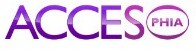 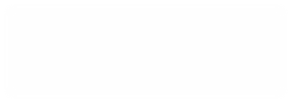 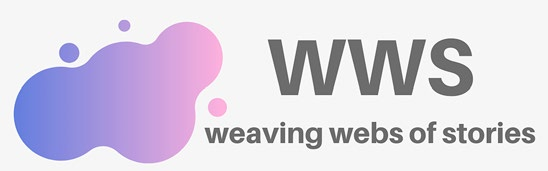 Tarinoita uudesta normaalistaEnsimmäinen viikko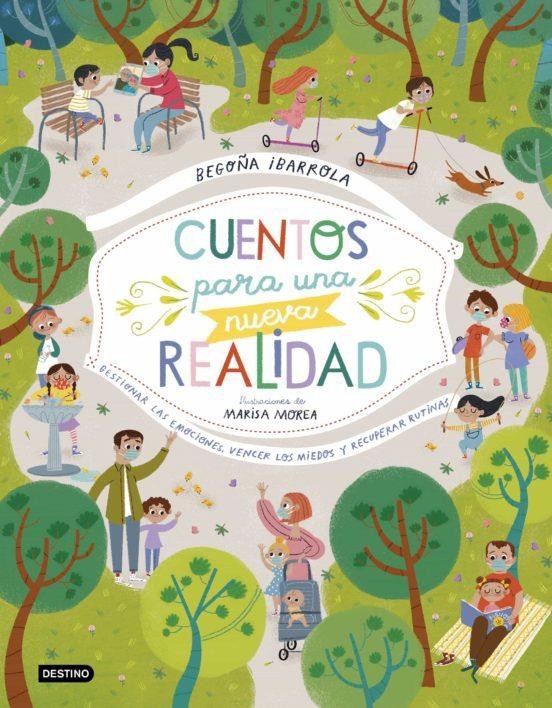 Aktiviteetin kuvausLapset ovat eläneet jo pari kuukautta oudossa ja monimutkaisessa ilmapiirissä: suljettuna kotiin erossa joistain läheisistään ja ystävistään. Paluu ”uuteen normaaliin” ja kouluun on myös ollut melko stressaavaa. Epävarmuus myös luo uuden ”uuden normaalin” kerta toisensa jälkeen. Lisäämme olosuhteisiin uuden ulottuvuuden tarinankerronnan, omien tarinoiden ja fiktion kautta. Marisa Morean tarinaa ”Cuentos para una nueva realidadista” (”Uuden normaalin todellisuuden tarinoita”, ei suomennettu) käytetään tunteiden työstämisen työkaluna uuden normaalin äärellä: sen avulla löydetään rutiineja sekä ilmaistaan ja hallitaan näkymättömiä pelkoja (kontaktin pelko, ulkomaailman pelko, uusien turvatoimien pelko ja kuoleman pelko). Todellisuutta käytetään myös pohjana näiden aikojen myönteisien asioiden korostamisessa ja ylläpitämisessä. Näitä ovat luovuus, yksinkertaisuus, perheen kanssa oleminen, naapureiden välinen solidaarisuus, sitkeys ja sopeutumiskyky. Keskustelun jälkeen oppilaita rohkaistaan tekemään tarina viime kuukausien omasta kokemuksestaan.LopputuloksetOmista tunteista puhuminen avoimestiHenkisen hyvinvoinnin tärkeyden ymmärtäminen ja terveen kommunikoinnin luominenKeskusteleminen todellisuuden ja fiktion sekoittamisestaKirjatubettajatToinen viikko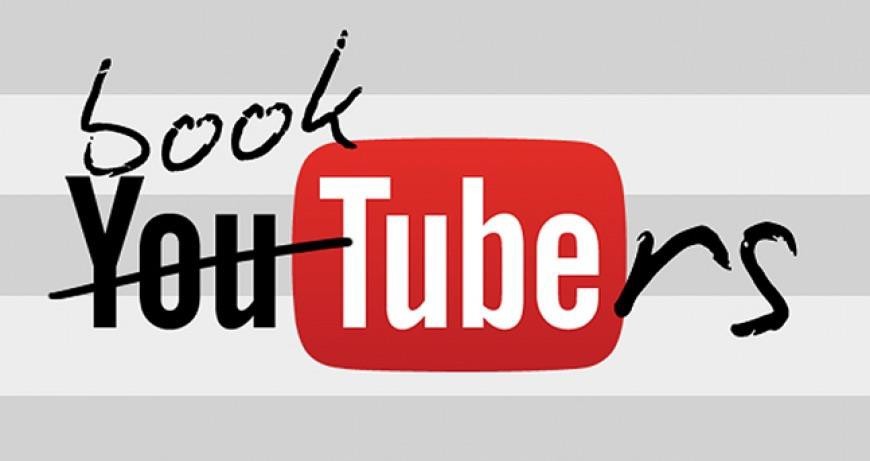 Aktiviteetin kuvausAktiviteetti alkaa lyhyellä kuvauksella siitä, mikä BookTube on, ja katsomalla joitain videoesimerkkejä. Oppilaille ehdotetaan, että he ryhtyvät kirjatubettajiksi. He esittelevät yleisölle lempikirjansa (tai kirjan hankkeen lukulistalta) ja suosittelevat sitä käyttäen seuraavia elementtejä: -Oma esittely / -Kirjan esittely: Se on… / Sen on kirjoittanut… / -Niiden tunteiden kuvailu, joita tunsit lukiessasi kirjaa / -Päähenkilöstä ja sivuhahmoista puhuminen:  Heidän kuvailunsa ja perustelut sille, miksi pidit heistä / -Juonen yhteenveto / -Mitkä ovat kirjan vaikutteet? / -Kirjan tärkeiden asioiden avaaminen / -Kirjan pääaiheista keskusteleminen/ -Mistä pidit kirjassa? / -Miksi tämä on lempikirjasi? / -Pieni yhteenveto videon päätteeksi / -Kohderyhmän avaaminen: kenelle suosittelet kirjaa? / -Katsojien hyvästeleminen.Oppilaille annetaan neuvoja siitä, miten tehdä kirja-arvosteluja, ohjeita ja kielivinkkejä, minkä jälkeen he kirjoittavat käsikirjoituksensa, harjoittelevat ääntämistä ja lopuksi nauhoittavat videon ja julkaisevat sen YouTubessa ja/tai jossain toisessa valitsemassaan sosiaalisessa mediassa.LopputuloksetTietotekniikan turvallinen ja vastuullinen käyttöSosiaalisuus ja lukukokemusten jakaminen, jotta lukemisesta tulee ryhmätoimintaaJulkisesti puhuminenLähestymistapa kirjoihin tutustumiseen ja niiden tutkimiseenKysy kirjailijaltaKolmas viikko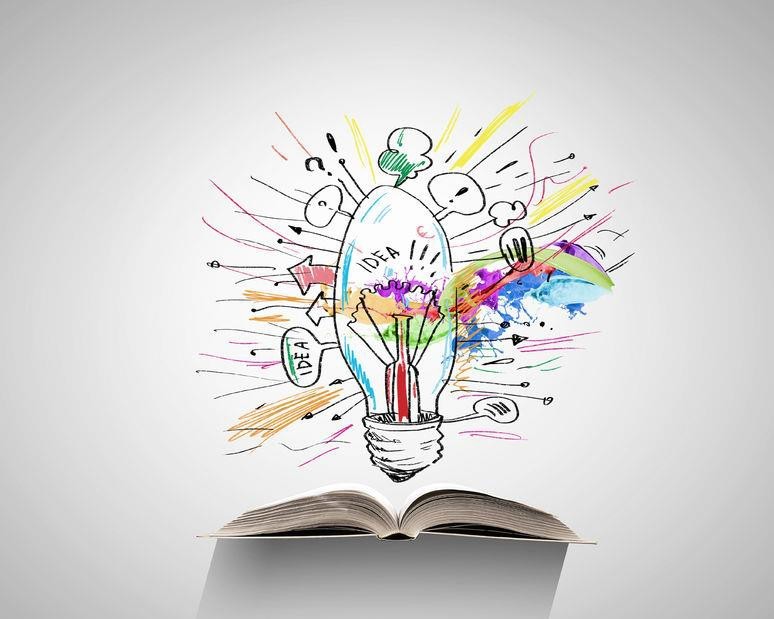 Aktiviteetin kuvausTämän aktiviteetin avulla voimme esitellä oppilaille haastattelutekniikkaa ja samalla tutustua kirjailijaan. Alamme lukea tarinaa tai osiota kirjasta, jonka kirjoittaja on aiemmin suostunut vierailemaan koulussa (tai osallistumaan videotapaamiseen). Sitten oppilaat haastattelevat kirjoittajaa. Aiheena on valittu tarina/kirja mutta myös hänen työnsä ja työelämänsä yleisemmällä tasolla. Oppilaat kirjoittavat kotitehtävänä oman version haastattelusta noudattaen joitain perussääntöjä, jotka esiteltiin ennen työpajan loppua. Haastattelun aikana oppilaita rohkaistaan myös kysymään ensikäden neuvoja oman tarinan luomiseen ”oikealta” kirjailijalta.LopputuloksetFiktiivisen tarinan takana olevan kirjoittajan esittelyVuorovaikutustaidotTietojen vetäminen yhteen ja haastattelun muokkaaminenIdeointiNeljäs viikko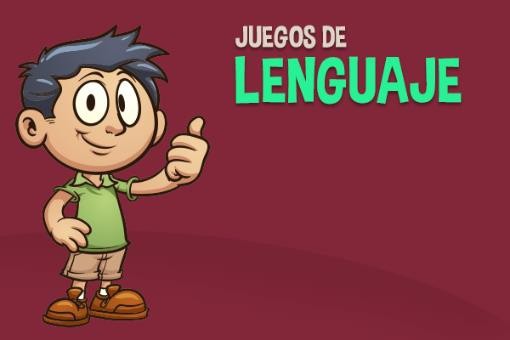 Aktiviteetin kuvausTarjoamme useita kielileikkejä, joiden tarkoitus on viihdyttää, motivoida ja ”vapauttaa” oppilaiden luovuus:Muodostamme lauseen, jossa jokainen sana alkaa aakkosten seuraavalla kirjaimella. Kirjoitamme yhä pidempiä, absurdeja ja hauskoja lauseita. Jaamme oppilaat kahteen tai kolmeen ryhmään.Vääristelemme sanoja. Vääristelemme lyhyen tekstin sanoja muuttamalla tavujen järjestystä. Voit valita, mitä sääntöjä noudattaa, esim. mitkä sanat muutetaan ja mihin järjestykseen tavut asetetaan.Muodostamme monta ryhmää. Jokaisen on sanottava mahdollisimman monta sanaa tietystä kategoriasta rajoitetussa ajassa,esim. eläimet, maat tai ammatit.Poistamme joitain sanoja valitun kertomuksen kontekstista ja annamme oppilaiden luoda uusia tarinoita yksin tai ryhmissä. Keskustelemme tuloksista ja luomme ”parhaan” tarinan kuin palapelinä eri muunnelmista.LopputuloksetKieliymmärryksen ja herkkyyden stimulointiEdistyneemmän kielellisen viestinnän osaamisen kehittyminenLuomisprosessin jakaminen ja yhteisymmärryksen saavuttaminenKirjakerhoViides viikko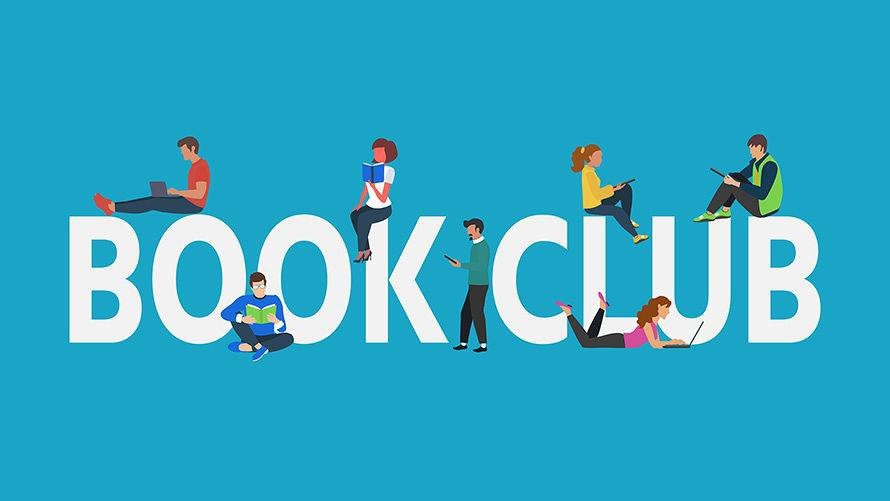 Aktiviteetin kuvausOppilaat saavat oppaan kirjakerhon perustamiseen. Tarinankerrontatyöpajamme on vähän kuin kirjakerho. Oppilaat, jotka haluavat jakaa tarinoita kohtaan tuntemaansa intohimoa myöhemminkin, voivat käyttää ehdotettuja työkaluja oman kirjakerhon luomiseen. Oppilaat saavat ohjeita eri vaiheisiin, joita ovat tilan etsiminen, kirjojen valinta, jäsenten löytäminen ja sitouttaminen, tapaamisten järjestäminen sekä luovien tapojen löytäminen innostuksen ylläpitämiseksi. Oppilaille tarjotaan työkaluja niin klassisen kirjakerhon kuin verkkokerhon perustamiseen.Nykyisin onnistunut kirjakerho käyttää hybridimallia, jossa tosielämän tapaamiset ja verkkoteknologian ja sosiaalisen median mahdollisuudet yhdistetään ja niiden annetaan täydentää toisiaan. Lukemisen ilon lisäksi kirjakerho edustaa myös yhteisöllisyyttä, ystävyyttä, solidaarisuutta ja inklusiivisuutta.LopputuloksetNormaalisti yksityisen toiminnan sosiaaliseksi tekeminen lukemisen kautta ja sosiaalisten taitojen kehittyminenKattava, refleksiivinen ja miellyttävä lukeminenIhmissuhteiden vahvistaminen ja muiden mielipiteiden kunnioittaminenHaiku-sanatKuudes viikko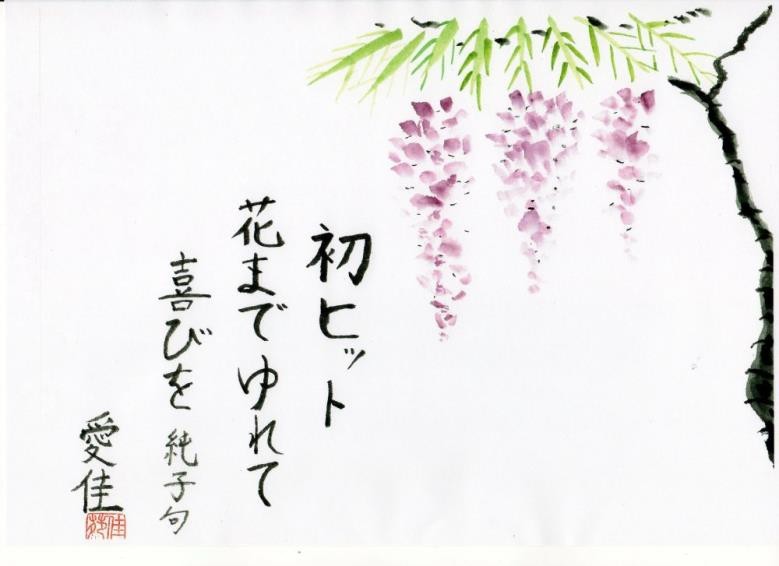 Aktiviteetin kuvausAktiviteetin alussa kuvaillaan lyhyesti, mikä haikuruno on (määritelmä, alkuperä, rakenne ja koostumus sekä aiheet). Oppilaita pyydetään lukemaan yhdessä joitakin haiku-esimerkkejä japanilaisilta klassikkokirjailijoilta, kuten Bashōlta, Busonilta, Issalta ja Masaokalta, ja samanaikaisesti joitain haiku-esimerkkejä latinalaisamerikkalaisilta kirjailijoilta, kuten Antonio Machadolta (Espanja), Jorge Luis Borgesilta (Argentiina) ja Mario Benedettilta (Uruguay). Esittelemme Haiga-käsitteen (japanilainen maalaus, joka hyödyntää haikun estetiikkaa) ja analysoimme tätä ainutlaatuista yksinkertaisen, epätäydellisen kuvan ja käsinkirjoitetun, lyhyen, luonnosta ja arjesta vaikutteensa saaneen runon yhdistelmää.Oppilaat saavat ohjeet omien haiku-runoja laatimista ja niihin liittyvien kuvien maalaamista varten. Tulokset esitellään ryhmälle.LopputuloksetLuovuuden edistäminen yhdistämällä kaksi erilaista taidealaa: runous ja maalaaminenEri kulttuureihin ja perinteisiin liittyvän tiedon lisääminen ja siltojen rakentaminen niiden välilleHavainnointitaitojen kehittyminen (luonnon ja arjen yksityiskohdat ja ihmeet)Oppilaiden kannustaminen tunnistamaan ja ilmaisemaan tunteitaan eri runokielilläElokuvien aikaSeitsemäs viikko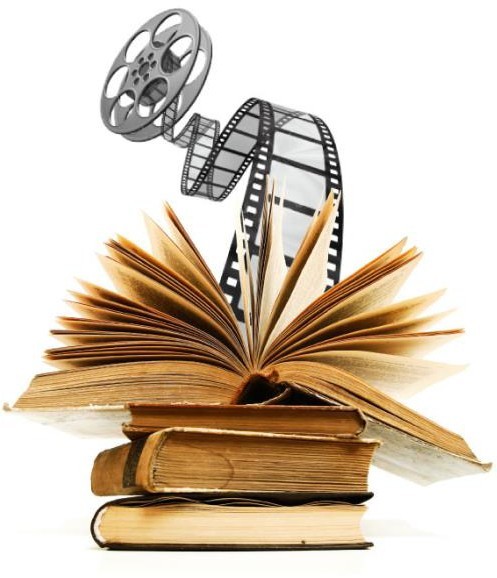 Aktiviteetin kuvausAktiviteetti alkaa lyhyellä keskustelulla kirjoihin perustuvista suosikkielokuvista. Kumpi on parempi, elokuva vai kirja? Oppilaat oppivat elokuvakielen ja elokuvasovittamisen pääpiirteet. He kertovat ryhmälle ajatuksiaan ”Pikku prinssi” -elokuvasta, joka on Mark Osbornen vuonna 2015 ohjaama ranskalainen 3D-animoitu fantasiaseikkailudraamaelokuva. Elokuva perustuu Antoine de Saint-Exupéryn  samannimiseen kirjaan vuodelta 1943. Elokuvan katsominen ja kirjan lukeminen annettiin kotitehtäväksi edellisessä työpajassa, ja nyt oppilaita pyydetään keskustelemaan molempien eroista ja yhtäläisyyksistä sekä kummankin eduista ja haitoista.LopputuloksetAudiovisuaalisen kielen tutkiminen tarinan kertomisen välineenä ja tietyn elokuvasanaston oppiminenAnalyyttisen ja kriittisen ajattelun kehittyminenIdeoiden ja mielipiteiden esittäminen ja puolustaminen sekä erilaisten näkemysten kunnioittaminenACCESOphia – Espanja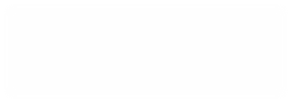 Maailmanmatkaajat: Tarinoita ympäri maailmaaKahdeksas viikko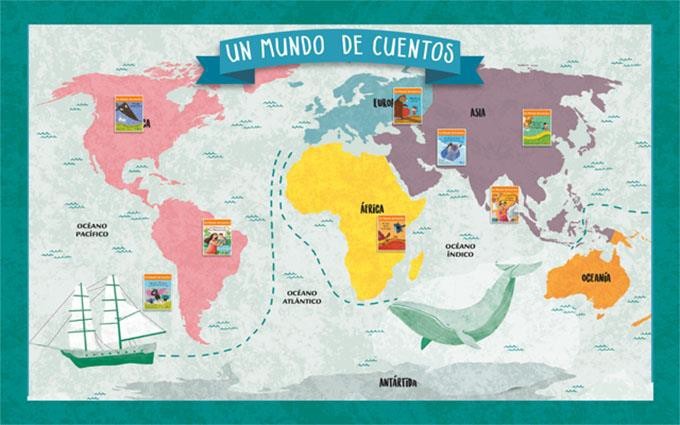 Aktiviteetin kuvausAktiviteetti alkaa kertomusten maailman esittelyllä: niiden alkuperä ja tunnusomaisimmat hahmot sekä tunnetuimmat tarinat eri puolilta maailmaa esitellään. Sitten oppilaat oppivat muuttamaan tekstin suulliseksi kertomukseksi ja soveltamaan erilaisia tarinankerrontatekniikoita. He käyvät läpi suullista ja kehollista ilmaisua, hengitystekniikoita, tilankäyttöä, energian ja hiljaisuuden käyttöä kerronnassa, improvisaatioharjoituksia sekä esineiden ja vaatteiden käyttöä. He valitsevat tarinan, jonka haluavat kertoa, ja yrittävät kiinnittää yleisön huomion ja siirtää yleisön eri maihin ja aikakausiin.LopputuloksetSuullisen ja kehollisen ilmaisun kehittyminenLuovuuden ja mielikuvituksen kehittyminenRyhmätyöhön ja yhteistyöhön kannustaminenKulttuurien ja uskontojen välisen vuoropuhelun edistäminen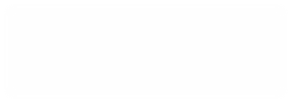 KamishibaiYhdeksäs viikko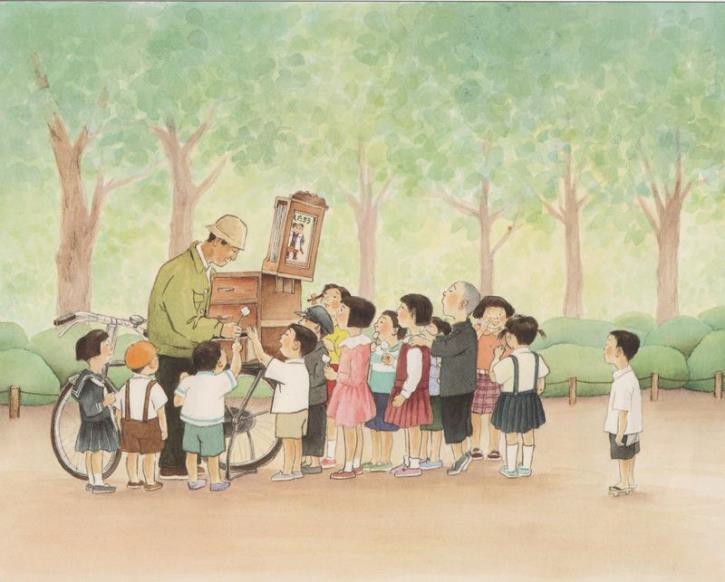 Aktiviteetin kuvausAktiviteetti alkaa lyhyellä kuvauksella siitä, mitä on Kamishibai (”paperiteatteri” japaniksi, japanilainen katuteatteri ja tarinankerronta). Oppilaat saavat kokea, millaista tämä hauska ja mukaansatempaava tapa kertoa tarina on, ja he jakavat ajatuksiaan kokemuksen jälkeen. Sitten he saavat ohjeet, miten luoda oma Kamishibai ryhmissä, ja he kertovat tarinan, joka on suunnattu nuoremmalle ikäryhmälle.LopputuloksetLuovuuden kehittyminen yhdistämällä kolme erilaista taidealaa: tarinankerronta, maalaaminen ja teatteriEri kulttuureihin ja perinteisiin liittyvän tiedon lisääminen ja siltojen rakentaminen niiden välilleSosiaalisten ja julkisesti puhumisen taitojen kehittyminenRyhmätyötaitojen kehittyminenSosiaaliset kirjaverkostot(Kirjatoukat vai kirjatähdet?)Kymmenes viikko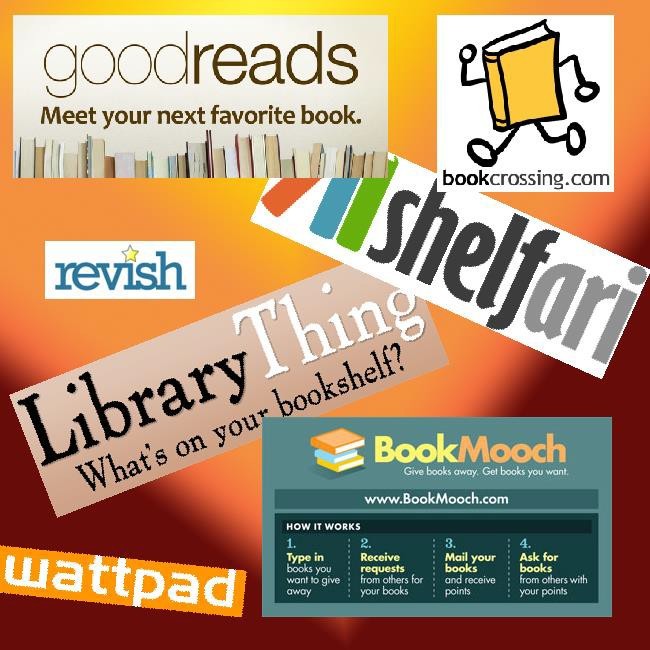 Aktiviteetin kuvausAktiviteetti nostaa esiin sosiaalisen median roolia luku- ja kirjoitustaitojen edistämisen välineenä. Kirja-aiheiset sosiaaliset verkostot ja digitaaliset ryhmät ovat yhä suositumpia, ja niiden osallistujat voivat jakaa tietoa hyvistä kirjoista, keskustella upeista tarinoista ja arvostella uusimpia bestsellereitä. Oppilaat tutustuvat suosituimpiin kirjapainotteisiin sosiaalisiin verkostoihin, joita ovat Falsaria, Tu que lees, Goodreads, LibraryThing, BookCrossing, Litsy jne. Tässä työpajassa oppilaille myös tarjotaan työkaluja ja vinkkejä houkuttelevan e-kirjan luomiseen käyttämällä ilmaisia ohjelmia ja sovelluksia, esimerkiksi Book Creator, Dote Pub, Bookwright jne., ja heille esitellään itsejulkaisun maailmaa.LopputuloksetLuku- ja kirjoitustaitojen edistäminen sosiaalisen median avullaAsianmukaisen kirjoitustyylin käyttäminen, kun tehdään julkaisuja verkostoissa, ja muiden käyttäjien kanssa käytävän kunnioittavan vuoropuhelun ja keskustelun tärkeyden ymmärtäminenKeskeisten e-kirjojen luomis- ja itsejulkaisutaitojen kehittyminenOman hahmon luominenYhdestoista viikko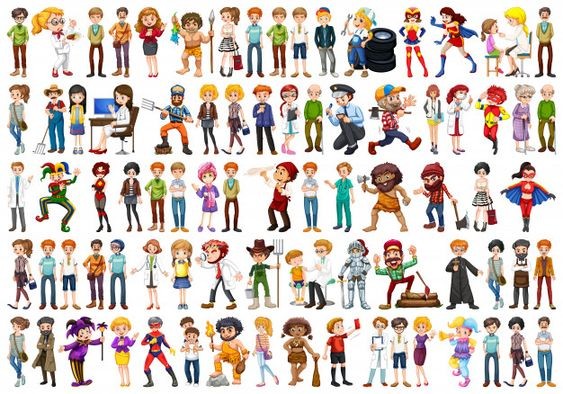 Aktiviteetin kuvausKeskustelemme luettavaksi ehdotettujen tarinoiden hahmoista sekä kirjojen, elokuvien ja sarjakuvien hahmoista, joista oppilaat pitävät eniten. Selvitämme, mitä tapahtuu, jos muutamme joitain hahmojen ominaisuuksia. Tämän jälkeen esittelemme joitain hahmojen luomiseen liittyviä perusideoita. Sitten edistämme kirjoittajina hahmojen luomista. Luomme yhden tai useamman hahmon käyttämällä erilaisia hahmoprofiilimallin muotoja. Määrittelemme erilaisia ominaisuuksia, kuten ikä, ammatti, ulkonäkö, pelot, kyvyt ja harrastukset. Leikittelemme myös erilaisten ominaisuuksien välisten suhteiden kanssa, esimerkiksi ikä-ammatti-harrastukset. Toinen hauskempi tekniikka on luoda useita hahmoja sekoittamalla heidän ominaisuuksiaan satunnaisesti. Huomaamme tiedostamattomia stereotypioita, joita alkaa ilmaantua. Tämän avulla voimme tuoda luonnollisemmin esille hankkeeseen liittyvän ajatuksen stereotypioista ja arvoista. Jatkamme hahmojen muokkaamista: ovatko he uskottavia ja houkuttelevia?LopputuloksetMielenkiintoisten, uskottavien ja todenmukaisten hahmojen luominenOsallistuminen keskusteluun kuvitteellisista hahmoista ja lempikirjoistaMielikuvituksen kehittäminen eri kielitekniikoiden avullaSalaperäinen loppuKahdestoista viikko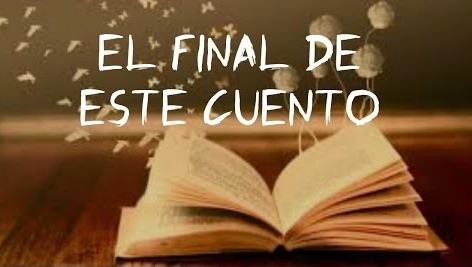 Aktiviteetin kuvausAvoin/monitulkintainen loppu antaa oppilaille mahdollisuuden käyttää mielikuvitustaan yhteen tarinankerronnan tärkeimmistä osista. Jos tarinan loppu on pettymys lukuisille lukijoille, parannuksille ei ole enää aikaa eikä tilaa, vaikka juoni olisi ollut hyvä. Aloitamme tämän aktiviteetin lukemalla kertomuksen ”oikeasta” kirjasta. Kun tarina lähenee loppuaan, lopetamme lukemisen ja suljemme kirjan. Sitten annamme osallistujien päättää, miten tarina päättyy. Useat ”lopetukset” pidetään yhdessä. Kirja jätetään esille, jotta kaikki voivat tarkistaa, miten tarina loppuu. Ryhmä käy lyhyen keskustelu siitä, mikä tekee tarinan lopusta hyvän.LopputuloksetOsallistujista tuntuu siltä, että he ovat aktiivisempi osa luovaa prosessiaKirjoittajien ja lukijoiden välille syntyy läheisempiä suhteitaTarinalle syntyy omistajuuttaKirjaresurssitSukupuolten välinen tasa-arvo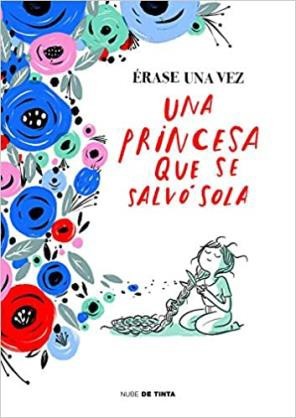 Inklusiivisuus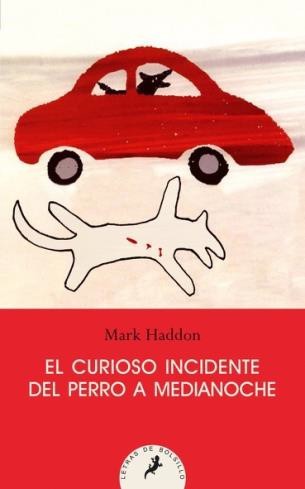 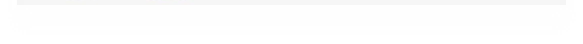 Monimuotoisuus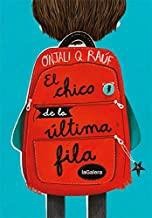 